APPLICATION FOR 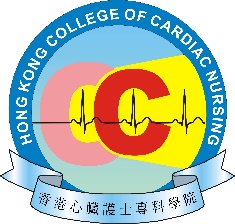 FELLOW MEMBERPersonal Particulars     * Please type or complete the form in BLOCK LETTERS and circle as appropriateAcademic and Professional Qualifications(The following entries should be written in descending chronological order)Post-registration Working Experience in Nursing Relevant to Application(The following entries should be written in descending chronological order)Significant Contributions to Nursing Profession (3 most significant ones max.)In leadership position of specialty-related activities e.g. in-charge of service or project, or leaders of clinical teams Invited member in local, national and/or international initiatives e.g. Council Member; invited member of conference / seminar Organizing committee or invited panel member of professional bodies.Demonstrated contributions in nursing practice and service development e.g. being a specialty mentor, speaker, facilitator, moderator, coordinator or organizer in specialty related training and development programs; or paper submission on innovative nursing practice.Others Contributions :SUPPORTIVE DOCUMENTS (Mandatory)* Delete as appropriateI enclose the following documents to support my application:  	(1) 	certified true copy of a valid RN* / RM* Registration certificate 	(2)  certified true copy of a valid RN* / RM* practicing certificate 	(3) 	certified true copy of HKAN Certificate of Ordinary Membership 	(4) 	certified true copy of the certificate of the highest academic qualification  	(5)  certified true copy of specialty nursing related certificate(s) 	(6) 	copy of curriculum vitae  (7)  evidence of completed 250 hours more of clinical practice in the related specialty  	(8) 	evidence of achieved 60 CNE points within 3-year cycle which include 45 CNE points are specialty related DECLARATION* Delete as appropriateI hereby declare that I agree to provide the above information to the Hong Kong College of Cardiac Nursing and the information provided in support of this application is accurate to this date.I understand that the information provided herewith will be forwarded to the Hong Kong Academy of Nursing for processing my membership certification examination application.I hereby declare that:3.1	I *have / have never	been convicted of a criminal offence punishable with imprisonment (irrespective of whether actually sentenced to imprisonment) in Hong Kong or elsewhere.3.2	I *have / have never	been found guilty of professional misconduct by any professional body in Hong Kong or elsewhere.I understand that it is my responsibility to inform the College for any change in the above information, such as place of work, correspondence address and additional related qualification(s), etc. The College will not have to be responsible for any issues arise as a result of my failure to inform.Signature of Applicant								    DateYou have to apply for fellowship within 3 years upon become eligible, otherwise the eligibility would lapse.  You also eligible to apply for the ‘Fellow Membership’ after passing the ‘Fellow Exit’ Assessment.Referee (Recommended and supported by two active Fellow Members of The Hong Kong College of Cardiac Nursing)Referee 1 (Professionally Affiliated)Referee 2 (Professionally Affiliated)Please mail this application form with a crossed cheque of HK$________ and the supportive documents to The Hong Kong College of Cardiac Nursing LimitedGuideline for the Use of Personal DataThe Hong Kong College of Cardiac Nursing undertakes to comply with the requirements of the Personal Data (Privacy) Ordinance to ensure that personal data are accurate and securely kept. To ensure you are well informed of the personal data as collected, please read through this guideline.Purpose of collection and guideline for use of personal data1.	The Hong Kong College of Cardiac Nursing will use personal data collected from a data subject for the purposes for which it is collected.2.	To provide personal data to the Hong Kong College of Cardiac Nursing is on voluntary basis. However, if you do not provide sufficient personal data, we may not be able to process your application or provide service to you.3.	The Hong Kong College of Cardiac Nursing may use your personal data in future (name, telephone number, fax number, email, mailing addresses) for the purposes of providing you with information of the College, handling application, issuing receipt, research, fundraising appeal, collecting feedbacks, as well as activities invitation and related promotion purposes.Access to and updating personal data, request for cessation of using personal data for promotion purposesApart from the exemptions provided under the Personal Data (Privacy) Ordinance, you are entitled to access and update your personal data held by the Hong Kong College of Cardiac Nursing and request us to cease using your personal data for promotion purposes.If you object the Hong Kong College of Cardiac Nursing to use your personal data for the purposes as stated above, please contact us in writing with your full name, telephone number as well as date by mail / fax / email. No charge will be applied.Name:   Hong Kong College of Cardiac Nursing Limited Address: __________________________________________________________________________	    __________________________________________________________________________E mail:  __________________________________________________________________________Title:* Ms /Mr /Mrs /Dr/ProfSurname:Surname:Surname:Given Name: Given Name: Given Name: Name in Chinese:Sex   *  F  /  MSex   *  F  /  MSex   *  F  /  MSex   *  F  /  MSex   *  F  /  MJob Title:                   Current Working Place/Area:                   Current Working Place/Area:                   Current Working Place/Area:                   Current Working Place/Area:                   Current Working Place/Area:                   Current Working Place/Area:                   Current Working Place/Area:                   Current Working Place/Area:                   Current Working Place/Area:                   Current Working Place/Area:                   Current Working Place/Area:HK ID No.:First 4 digits of your HKID numberFirst 4 digits of your HKID numberFirst 4 digits of your HKID numberFirst 4 digits of your HKID numberFirst 4 digits of your HKID numberFirst 4 digits of your HKID numberCorrespondence Address:Contact:Mobile Phone No.:Mobile Phone No.:Mobile Phone No.:Mobile Phone No.:Office: Tel. No.:Office: Tel. No.:Office: Tel. No.:Email Address: Email Address: Email Address: Email Address: Registration No. of Registered Nurse* / Midwives* Certificate Issued by Nursing / Midwives Council of Hong Kong : ( add two spaces for the number of the above two)Registration No. of Registered Nurse* / Midwives* Certificate Issued by Nursing / Midwives Council of Hong Kong : ( add two spaces for the number of the above two)Registration No. of Registered Nurse* / Midwives* Certificate Issued by Nursing / Midwives Council of Hong Kong : ( add two spaces for the number of the above two)Registration No. of Registered Nurse* / Midwives* Certificate Issued by Nursing / Midwives Council of Hong Kong : ( add two spaces for the number of the above two)Registration No. of Registered Nurse* / Midwives* Certificate Issued by Nursing / Midwives Council of Hong Kong : ( add two spaces for the number of the above two)Registration No. of Registered Nurse* / Midwives* Certificate Issued by Nursing / Midwives Council of Hong Kong : ( add two spaces for the number of the above two)Registration No. of Registered Nurse* / Midwives* Certificate Issued by Nursing / Midwives Council of Hong Kong : ( add two spaces for the number of the above two)Registration No. of Registered Nurse* / Midwives* Certificate Issued by Nursing / Midwives Council of Hong Kong : ( add two spaces for the number of the above two)Registration No. of Registered Nurse* / Midwives* Certificate Issued by Nursing / Midwives Council of Hong Kong : ( add two spaces for the number of the above two)Expiry Date of Practising Certificate: Expiry Date of Practising Certificate: (DD/MM/YY)(DD/MM/YY)(DD/MM/YY)HKAN Ordinary Membership No.:HKAN Ordinary Membership No.:HKAN Ordinary Membership No.:Course / Program Title Training Institution / Country Qualification Obtained /Year A. Nursing related Academic & Professional Qualifications 1.A. Nursing related Academic & Professional Qualifications 2.A. Nursing related Academic & Professional Qualifications 3.B. Related Specialty Training 1.B. Related Specialty Training 2.B. Related Specialty Training 3.PositionSpecialty / DepartmentWorking Institution / HospitalMonth / Year1.2. 3. 4. PositionActivity TitlePeriod / Year1. 2. 3. PositionActivity TitlePeriod / Year1. 2. 3. PositionActivity TitlePeriod / Year1. 2. 3.  	(9 ) 	othersName:Position:Signature:Hospital / Institution:Contact phone no.:Contact phone no.:Fellowship No:Email Address:Email Address:Name:Position:Signature:Hospital / Institution:Contact phone no.:Fellowship No:Email Address:I enclose herewith a crossed cheque for HK$________ with cheque no. of                                          _______________Bank to be payable to Hong Kong College of Cardiac Nursing Limited as the assessment fee. (assessment fee is non-refundable once you are accepted for the assessment) 